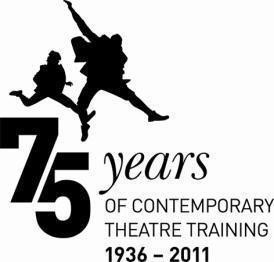 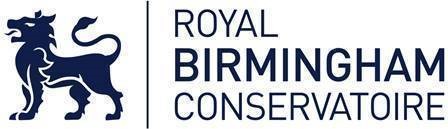 BA (HONS) ACTING: GUIDANCE FOR APPLICANTS (FEMALE)   Your Initial Audition    PUNCTUALITY   You should make sure you arrive in plenty of time for your audition; if for any reason you will be late please let us know. Punctuality is essential during the course, as it is when working in the profession. We are aware that sometimes transport is delayed – however, we will expect you to have arranged your travel to arrive on time even if there is a reasonable delay. Directions to the School and a map are provided at the end of this Pack.   WARM-UP SESSION   At the Initial Audition you will be given a short vocal and movement warm up with one of our current students.   These warm ups do not form part of the audition process they are just an opportunity for you to prepare yourself. Please note: Street shoes and stilettos are not allowed in any of our studios, but jazz and character shoes are.   SPEECHES AND FEEDBACK   You will be asked to present two speeches to a panel of staff and/or professional actors – normally two people, but on occasion more. You will have up to ten minutes with the panel who will provide verbal feedback on what you present, discuss your choice of speeches and possibly your motives for attending drama school.   You must prepare, memorise and present two contrasting pieces, one of which must be classical (Elizabethan/Jacobean). Pieces generally should suit your gender, age suitability of casting however the most importance consideration is to choose a speech that you feel confident to perform. A suggested list of Elizabethan / Jacobean pieces can be found in ‘Suggested Audition Selections’, below.   Each selection should be no more than two minutes in length and suitable for your gender, age and experience (you may be stopped if a speech exceeds two minutes in length).   All speeches should be from published plays. Excerpts from film script, television dramas and unpublished plays are not advisable. You should have read the whole of the play from which a speech is taken and be able to provide the correct title, name of the author if relevant and translator. You may be asked questions about the play and your character’s journey within it (i.e. their motives etc.).   It is preferred that the content of the speeches should be something to which you can relate and understand. It is not advised that you attempt an accent unless you are entirely confident of its accuracy and only if it is appropriate to the speech.   Any performance choices you make should be justifiable within the text. The performance should reveal an understanding of the scene and character and an ability to create and share appropriate emotions and atmosphere. Try to make sure that any vocal and physical interpretation you do is strictly relevant.   Criteria for Speeches   	    EnergyAchievement of contrast    		Choice of speeches     Creation of environment   Spatial awareness      Use / handling of language   Suitability of physicalisation        		Power to hold an audience   Identification with character      Potential for development through training  CRITERIA FOR INITIAL AUDITION ASSESSMENT   The assessment of each candidate is based upon a set of criteria used consistently by staff, who comment on and mark the work shown.   DECISION ON INITIAL AUDITION   The staff on the panel – guided by the Course Director – make the decision whether to offer a Recall Audition. Within 10 working days of your Initial Audition you should receive confirmation by email and on your applicant portal of the result of your audition. If you have not heard within 21 days please use the ‘contact us’ button on your applicant portal to contact us. Decisions for international students applying via video/DVD may take longer, but you should hear within 30 days of our receipt of your application. Should you fail to be offered a Recall Audition you can re-apply for the following academic year.    Suggested Audition Selections for Women    	   The following list are suggested pieces only, and are not mandatory. If you have your own ideas, please do not hesitate to use them:  Female 18 – 20   Isabella (Women Beware Women)   Act 1 Sc 2 lines 158 – 185   From: “Marry a fool …” To: “When my best friend’s distress’d? What is’t afflicts you, sir?”   Julia (Two Gentlemen of Verona)   Act 1 Sc 2 lines 105 – 130    	From:   	“Nay, would I were so angered with the same.” To:   “Now kiss, embrace, contend, do what you will.”   Diana (All’s Well That Ends Well)   Act 4 Sc 2 lines 55 – 77     	From:   	“When midnight comes, knock at my chamber window…   To:   ”To cozen him that would unjustly win.” (ignoring Bertram)   Cressida (Troilus and Cressida)   Act 3 Sc2 lines 114 – 130   From: “Hard to seem won; but I was won, my lord…” To: “My soul of counsel from me. Stop my mouth.”   Helena (All’s Well That Ends Well)   Act 3 Sc 2 lines 101 – 131    	From:   	“’Till I have no wife I have nothing in France….” To:   “For with the dark, poor thief, I’ll steal away.”   Annabella (‘Tis Pity She’s A Whore)   Act 5 Sc 1 lines 1 – 23    	From:   	”Pleasures, farewell, and all ye thriftless minutes….” To:   “The torment of an uncontrollèd flame;”   Gaoler’s Daughter (Two Noble Kinsmen)   Act 2 Sc 4 lines 1 – 33     	From:   	“Why should I love this gentleman?”     	To:   	“And this night; ere tomorrow he will love me.”   Female 21 – 25   Margaret (Henry VI ii)   Act 3 Sc 1 lines 4 – 41   From: “Can you not see, or will ye not observe….” To: “Or else conclude my words effectual.”   Annabella (‘Tis Pity She’s a Whore)   Act 5 Sc 1 lines 1 – 37     	From:   	”Pleasures, farewell, and all ye thriftless minutes….”     	To:   	“I long have died in.” (ignoring Friar)   Sylvia (Two Gentlemen of Verona)   Act 4 Sc 4 lines 11 – 36   	From:   	“O Eglamour, thou art a gentleman-….” To:  “That I may venture to depart alone.”   Lady Percy (1 Henry 1V)   Act 2 Sc 4 lines 37 – 64     	From:   	“O my good lord, why are you thus alone….”     	To:   	“And I must know it, else he loves me not.”   Queen Isabel (Richard II)   Act 5 Sc 1 lines 1 – 15 & 26 – 34   	From:   	“This way the King will come. This is the way….”   	To:   	“When triumph is become an alehouse guest?” and   	From:   	“What, is my Richard both in shape and mind….”  	To:   	“Which art a lion and the king of beasts?”   Luciana (Comedy of Errors)   Act 3 Sc 2 lines 1 – 28   	From:   	“And may it be that you have quite forgot…” To:  “When the sweet breath of flattery conquers strife.”   Portia (Merchant of Venice)   Act 3 Sc 2 lines 40 – 62     	From:   	“Away then. I am locked in one of them…”     	To:   	“I view the fight than thou that mak’st the fray.”   Female 26 – 30   Titania (Midsummer Night’s Dream)   Act 2 Sc 1 lines 81 – 117   From: “These are the forgeries of jealousy…” To: “We are their parents and original.”   Portia (Julius Caesar)   Act 2 Sc 1 lines 236 – 277   	From:   	“Nor for yours neither. You’ve ungentley, Brutus…” To:  “Even from darkness.”   (excluding Brutus)   Beatrice-Joanna (The Changeling)   Act 4 Sc 1 lines 1 – 19     	From:   	“This fellow has undone me endlessly….”     	To:   “   	Sure ‘twas forgot; I’ll be so bold as look in’t.”   Vittoria (The White Devil)   Act 4 Sc 2 lines 105 – 125   	From:   	“What have I gain’d by thee but infamy?” To:  “I’ll not shed one tear more; - I’ll burst first.”   Lady Macbeth (Macbeth)   Act 1 Sc 5 lines 14 – 29 & 37 – 53   Female 30+   Margaret (Henry VI iii)   Act 5 Sc 4 lines 1 – 38   	From:   	“Great lords, wise men ne’er sit and wail their loss…” To:                “’Twere childish weakness to lament or fear.”   Volumnia (Coriolanus)   Act 5 Sc 3 lines 132 – 173   From:   	“Nay, go not from us thus….” To:  “This is the last.”   Nurse (Romeo and Juliet)   Act 1 Sc 3 lines 18 – 50   From: “Even or odd, of all days in the year…” To: “And, pretty fool, it stinted and said ‘Ay’.”   Margaret (Richard III)   Act 4 Sc 4 lines 82 – 115    	From   	“I called thee then ‘vain flourish of my fortune’;” To   “These English woes shall make me smile in France.”   Constance (King John)   Act 2 Sc 2 lines 1 – 26    	From:   	“Gone to be married? Gone to swear a peace?” To:   “But this one word: whether thy tale be true.”   Duchess of Gloucester (Richard II)   Act 1 Sc 2 lines 44 - 74     	From:   	“Why then, I will. Farewell, old Gaunt….”     	To:   	“The last leave of thee takes my weeping eye.”     POINTERS TO HELP AVOID CHOOSING THE WRONG PIECEAvoid materials unsuitable for your age and pieces where you have no understanding/experience of the context of the pieceAvoid screenplaysAvoid pieces made famous by an Actor. (you will only draw comparisons)Finally, may we remind you that the contemporary speech should have been written within the last 20 years; ‘Road’, by Jim Cartwright, was written in 1986. The idea is for you to be able to demonstrate your knowledge of contemporary repertoire.    Utimately, choose something that you feel confident with and you believe will demonstrate your potential to train as an Actor at Royal Birmingham Conservatoire (Acting).What happens next?    	    Following an audition and/or interview, one of the following outcomes is possible:    You are offered a recall audition  You are not offered a place on the course                     You cannot re-apply for a place on the same course in the same academic year.     You are offered a place on an alternative course  You may be offered a place on our 20-week Foundation in Acting course. This course has a full time      and part time pathway.You are invited to attend a Foundation in Acting Applicant Workshop day(You may be invited to the applicant workshop day for the opportunity to obtain a place on the Foundation in Acting course).  APPEALING AGAINST AN UNSUCCESSFUL AUDITION    If you wish to appeal against a decision you should contact the Admissions team at admissions@bcu.ac.uk, within 14 days of notification to receive a copy of the Appeals Policy. An appeals panel, led by a senior member of staff who was not involved in your audition, will investigate thoroughly any grounds for appeal and will notify you of the outcome.    	  Directions to Birmingham School Conservatoire Acting at Millennium Point by Road    	    Millennium Point is clearly signposted from all main routes into the city – simply follow the brown tourist signs. Currently, there are major road works in the vicinity of Millennium Point and access routes may change on a regular basis. You may need to follow diversion routes where indicated.    From M6, Junction 6 (Aston Expressway)     Follow signs to City Centre on the A38(M). After the first exit follow signs for Ring Road and Convention Centre. You immediately come to Dartmouth Circus roundabout. Take the first exit (Dartmouth Middleway, A4540). At the next roundabout take the third exit onto Jennens Road.     From M5, Junction 3 (Hagley Road)     Follow the A456 into Birmingham for approximately 6 miles, through the tunnel at Five Ways, onto Broad Street.    Follow signs for the A38 (Aston Expressway) onto Great Charles Queensway. Proceed under the tunnel at St Chad's Queensway. Indicate left as you exit and go down to the island at the bottom. Take the third exit onto James Watt Queensway. Continue onto Chapel Street, then turn left at the traffic lights onto Jennens Road. Go all the way round the next roundabout to return along Jennens RoadFrom M42, Junction 6 (Coventry Road)     Follow A45 City Centre for approximately 7 miles. You will then reach a large traffic roundabout (Bordesley Circus). Follow signs for the M6 into Watery Lane Middleway. At the first roundabout, follow signs for the M6. At the second roundabout, take the second exit into Lawley Middleway. At the third roundabout (Ashted Circus) take the first left onto Jennens Road.     Car Parking at Millennium Point    	      There is a multi-storey car park owned and managed by Birmingham City Council situated adjacent to Millennium Point. The car park entrance is on Howe Street off Jennens Road. If you are using a sat nav please use the postcode B4 7AP.    Charges at the time of writing are:    Please retain your entry ticket on entering the Car Park. Payment is via machines located inside the car park building at the end of your visit. This car park accepts cash and card payments.    Walking from Birmingham New Street Station or Birmingham Moor Street Station   If you have arrived into Birmingham New Street, leave the station via the main entrance, exit to the left of the escalators and follow the path around to the Rotunda building and continue following the signs for Moor St Station. Moor Street Station is situated on Moor Street Ringway. (If you have arrived into Birmingham Moor Street, turn right out of the station and continue as follows.) Walk along Moor Street Ringway over the set of traffic lights; Birmingham Metropolitan College-Mathew Boulton Campus is on your left. After the traffic lights    Moor Street Ringway becomes Jennens Road. Walk a further 400m and Millennium Point is located on your right.    Other directions, including directions from buses etc, are available on the Millennium Point website.    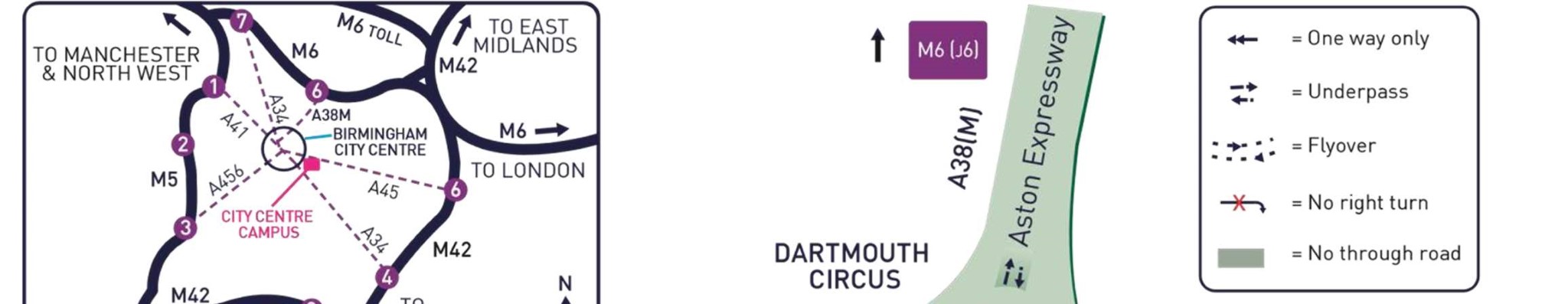 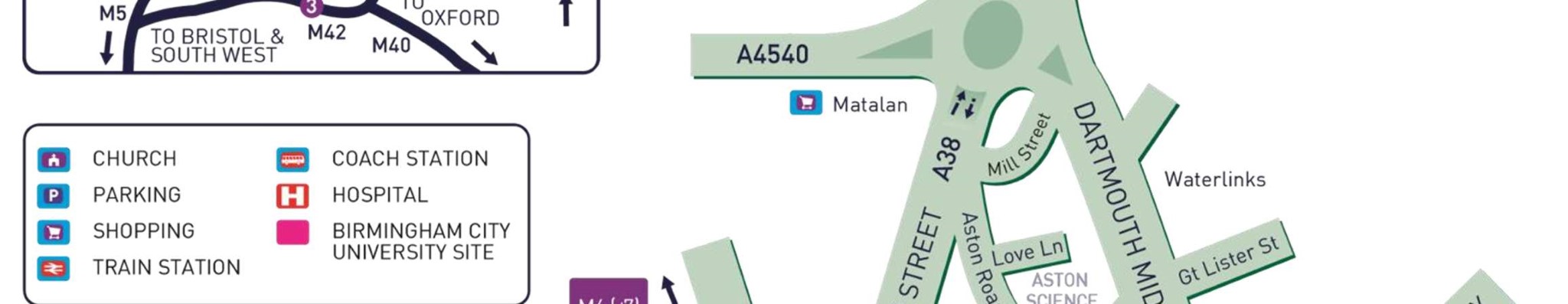 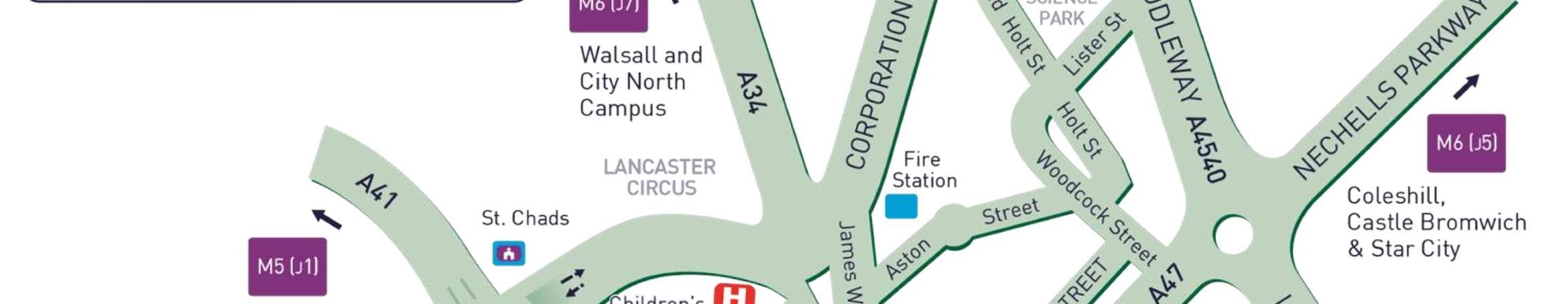 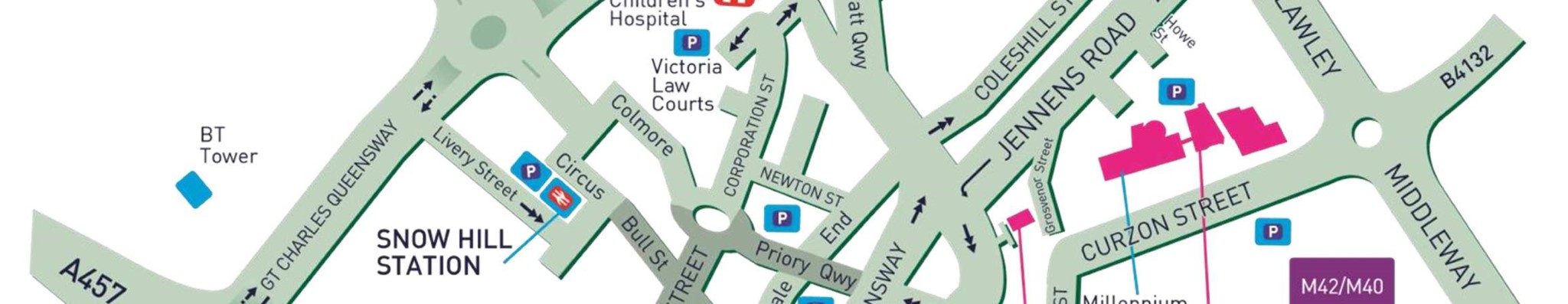 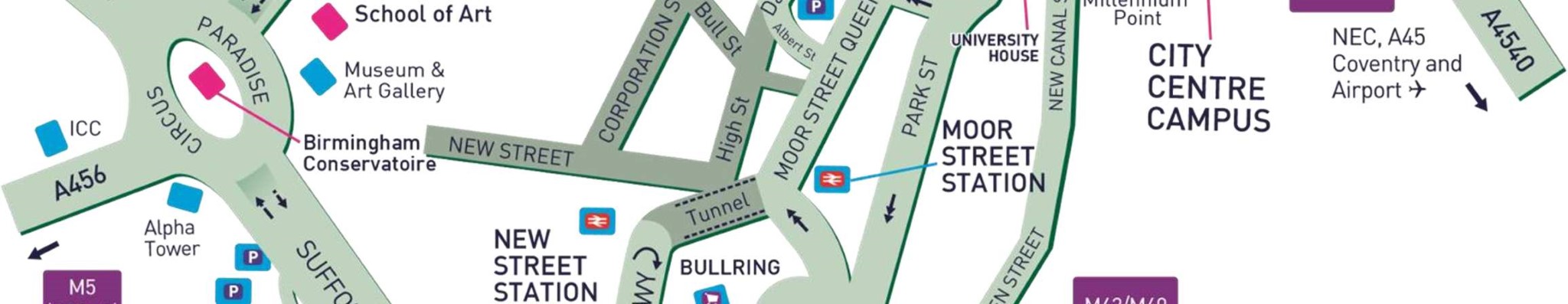 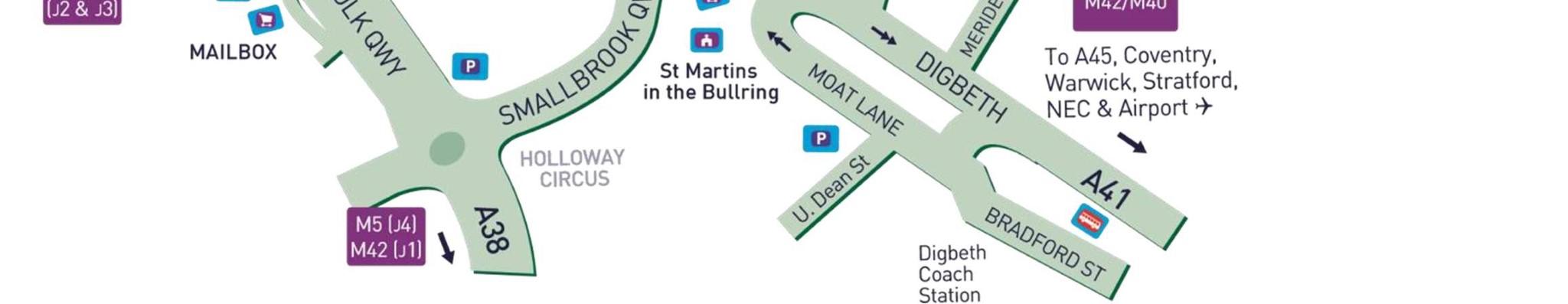 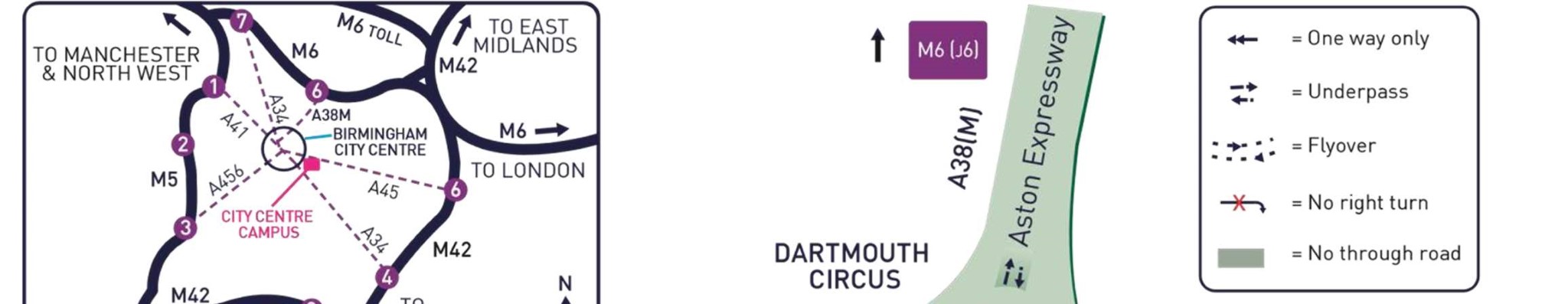 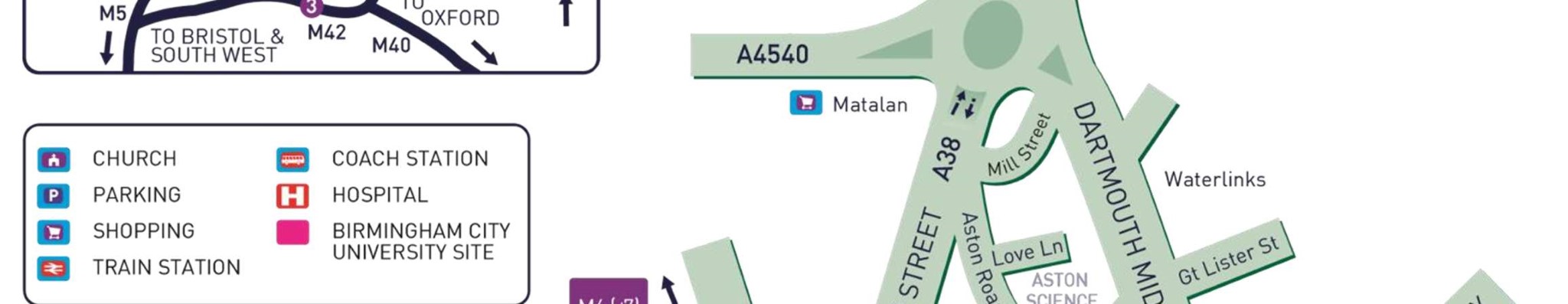 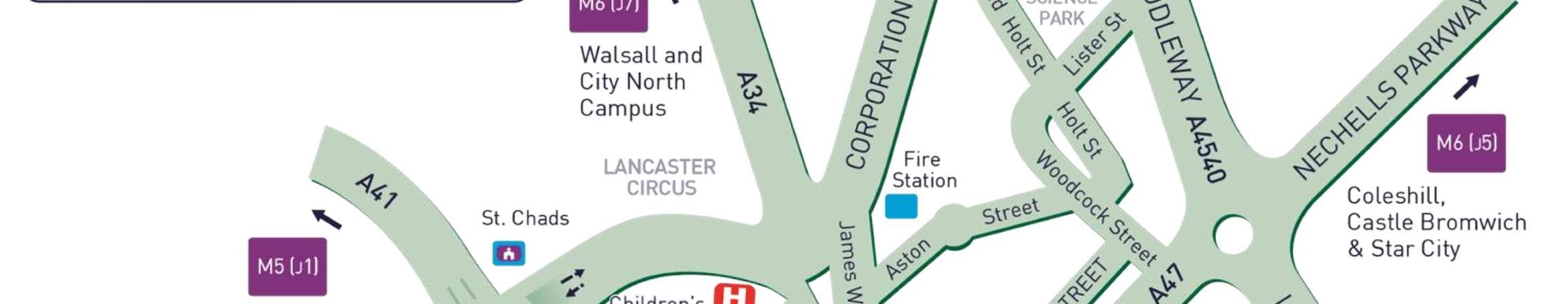 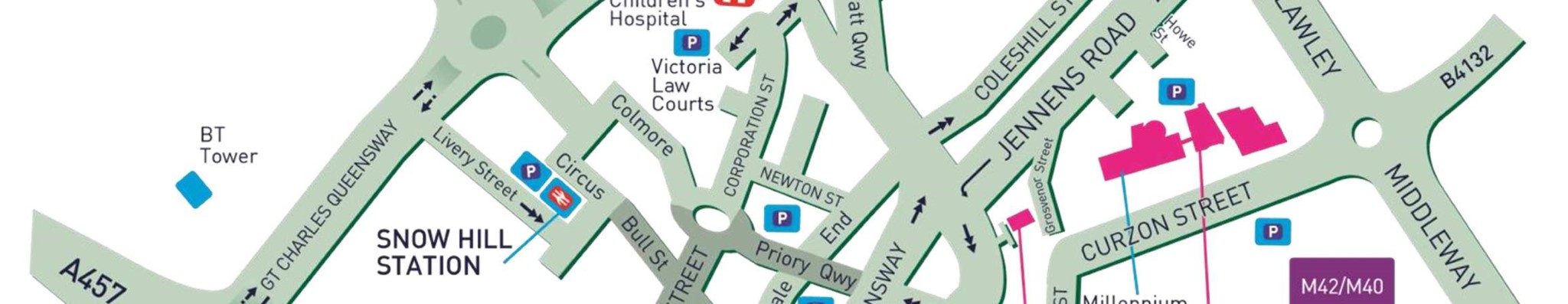 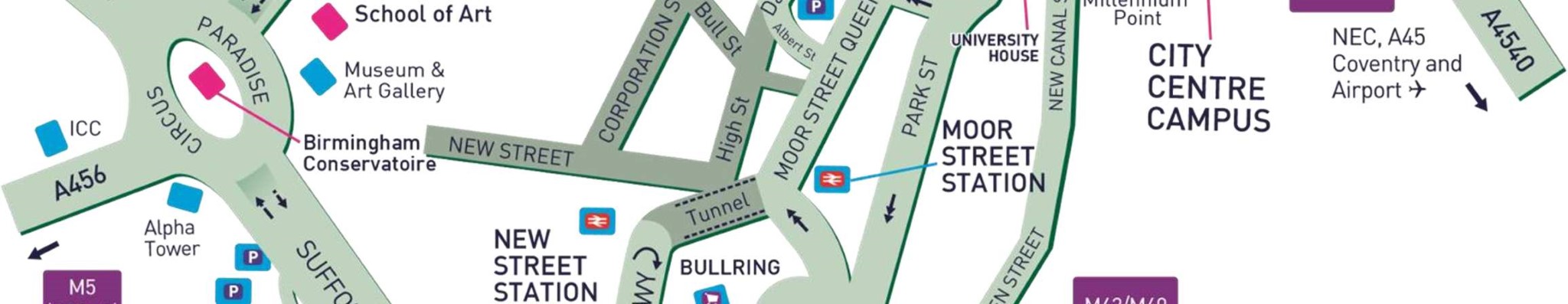 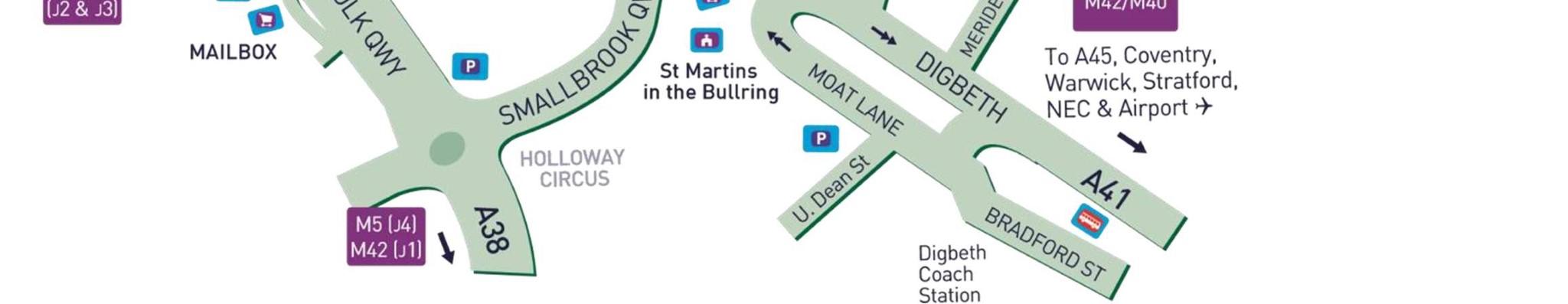 From:   “Glamis thou art, and Cawdor, and shalt be…”  To:   “To have thee crowned withal” and   From:   “The raven himself is hoarse….”   To:   “To cry ‘Hold, hold!’”   Up to 1hr - £1.50    Up to 3hrs - £3.70    Up to 6hrs - £5.00    Up to 2hrs - £2.80    Up to 4hrs - £4.50  Over 6hrs (up to 24hrs) - £6.00     